CLIENT ADVISORY LETTER 2016 - 04 					 December 30, 2016NRC GLOBAL RESPONSE SERVICES (GRS)NRC is pleased to announce the expansion of our Global Response Services (GRS) effective as of January 1, 2017.  To complement our extensive Oil Spill Removal Organization (OSRO) services provided to NRC clients in the U.S., NRC will now extend oil spill emergency response coverage to our Tank and Non-tank vessel clients on a global basis.    For 25 years, NRC has been providing a broad range of environmental cleanup solutions for our clients.  When the Oil Pollution Act of 1990 (OPA 90) was passed, NRC introduced cost effective oil spill response compliance to the U.S. regulatory compliance market.  Over the years we have greatly expanded our worldwide services.  Through a strategic growth plan, we are now operating in 14 countries and we have proudly become one of the world’s leading providers of spill and high hazard response solutions servicing the worldwide shipping, oil, and gas industries.  With the growth of our global presence and our proven expertise in responding to environmental incidents, we are extending GRS services as part of our annual retainer program.  As a new optional service offering for 2017, the Global Response Services (GRS) program will provide your company with the highest level of response services and expertise while maintaining coverage under a P&I Club conforming contract globally.  Please note our GRS International Amendment has been reviewed by the International Group of P&I Clubs (IG) and conforms with the IG’s guidelines for vessel response plans.    The attached International Amendment will add GRS coverage to your existing Agreement for Provision of Response Resources (OPA’90 service contract).  As part of our GRS worldwide response coverage program, a nominal annual fleet coverage fee ranging from $450 to $1500, which will cover your entire Non-tank or Tank vessel fleets, will be applied to your contract and reflected on your annual Schedule 3.  A negative reply is required if you choose not to participate in the GRS value-added service program.  Conformance with the International Group of P&I Club’s coverage guidelines is essential to our ability to respond to an international oil spill incident.  Therefore, we have worked closely with the IG Group to produce an International Amendment that not only conforms to their guidelines, but provides us with the terms and conditions to respond to incidents in international or foreign State waters.  Further, should NRC respond to a spill incident, our International Amendment gives us the framework to work directly with the shipowner, your P&I Club correspondent, and with local regulatory authorities.   NRC’s Global Response Services are delivered through our international network currently operating in 14 countries with strategically positioned response equipment and aerial dispersants that are ready to be deployed from our global Tier 1, Tier 2, and Tier 3 response bases.  When an incident occurs, our response teams can be airborne within hours of notification of an incident.  NRC’s experts and highly trained response personnel are ready to respond to an international oil spill incident.The GRS service fee will provide your vessels with access to NRC’s dedicated international Tier 3 response bases strategically placed in the USA, UK, and UAE stocked with pre-identified shoreline and offshore equipment ready to deploy to a global emergency including flyaway packages on scheduled or chartered aircraft, or sealift packages for less immediate response incidents.  Our aerial dispersant program includes pre-positioned aircraft in the U.S. with dispersant stockpiles strategically located in Scotland, Dubai and the USA. We can also cascade additional resources if required and serve as the central client contact, coordinating and deploying equipment and personnel where needed.While this is a non-compulsory program, access to our GRS response centers will provide your fleet with a cost effective and proven global response capability with experts that are ready to respond on your behalf anywhere in the world to minimize your risk and manage and mitigate any response.    If you have any questions on the above or attached documents, please contact NRC’s Client Services Department at clientservices@nrcc.com  or via telephone at +1 (631) 224-9141.  Sincerely,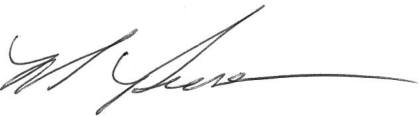 Michael Reese Senior Vice PresidentNational Response Corporation (NRC)Fleet Type Fleet SizeFleet Rate (USD)Non-Tank Vessel < 5 $                         450 Non-Tank Vessel 5 - 10 $                         675Non-Tank Vessel11+ $                         975 Tank Vessel < 5 $                         975Tank Vessel 5 - 10 $                      1,250 Tank Vessel 11+ $                      1,500